淚眼憶同袍觀看以下影片，然後回答問題。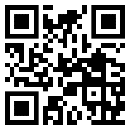 觀看以下相片，然後橫線上填寫答案。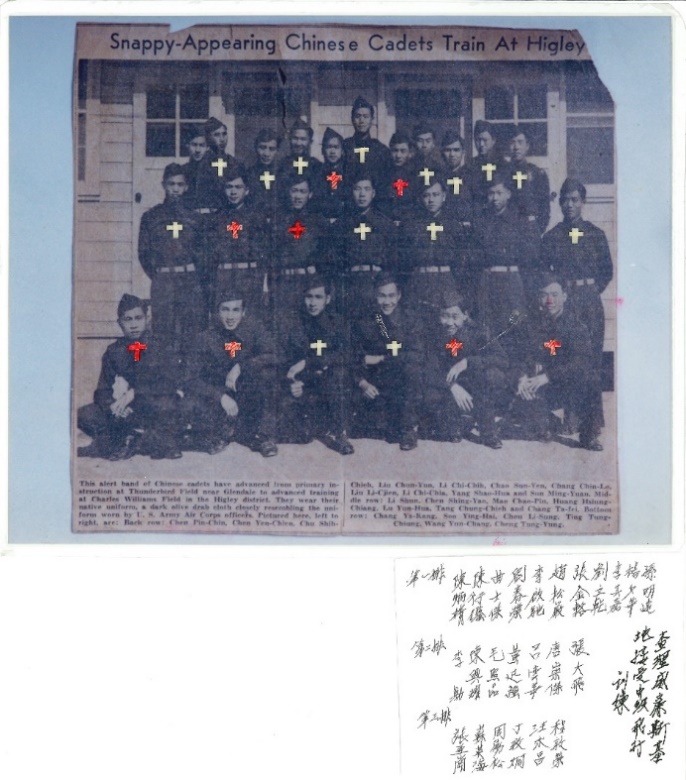 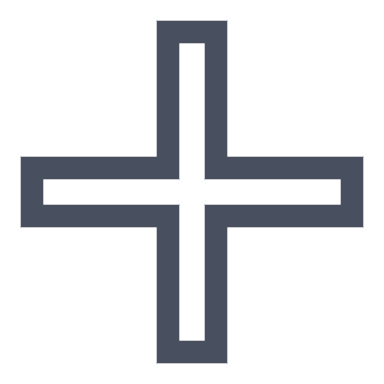 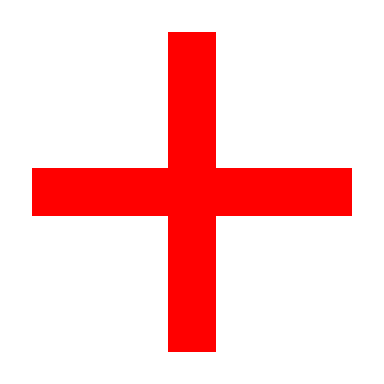 哪些事情展示陳炳靖與同袍深厚的感情？在空格內加。     陳炳靖得知戰友犧牲後默默流淚。    在抗戰勝利後，陳炳靖幫忙照顧同袍的家人。    如果有同袍犧牲，陳炳靖會幫忙將消息告訴家裏人。    陳炳靖小心收藏着以前和同袍、同學的合照，作為紀念。